Инструкция по оплате оргвзноса в мобильном приложении от СбербанкаВ разделе «Платежи» выбрать пункт «Образование»: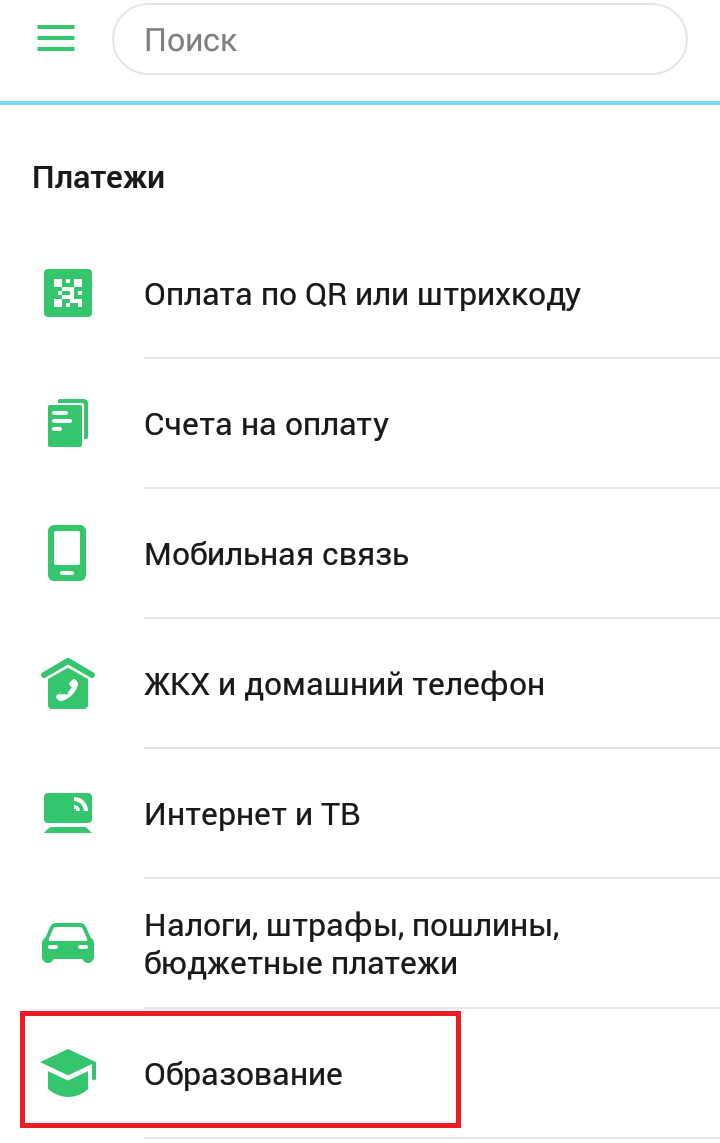 В разделе «Образование» в поиске ввести «НГУ» (без учета регистра):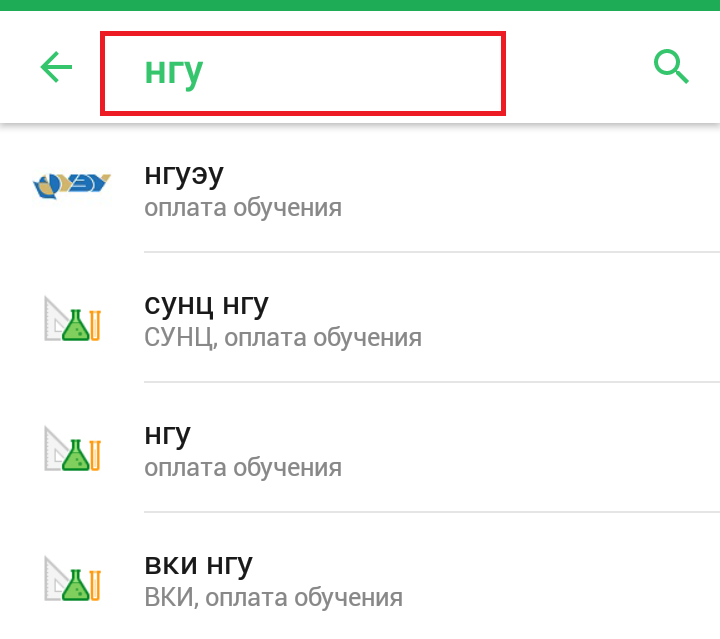 Выбрать «НГУ оплата обучения»: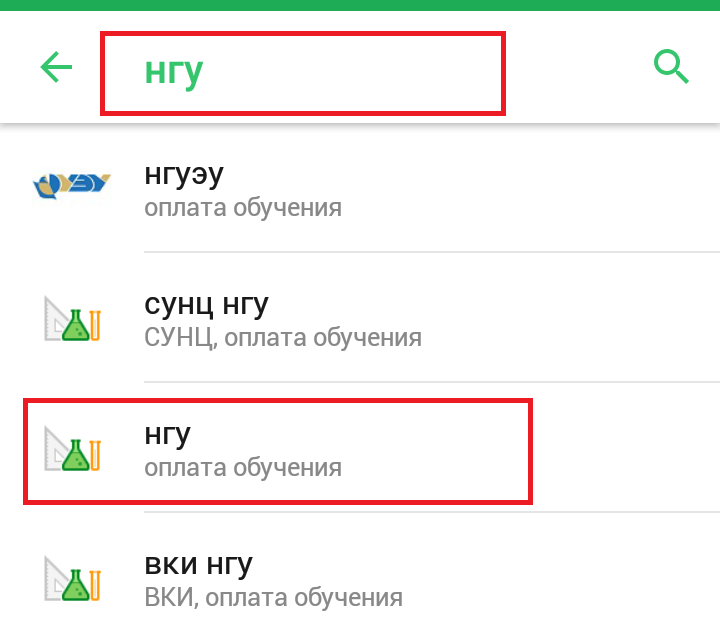 Ввести ФИО: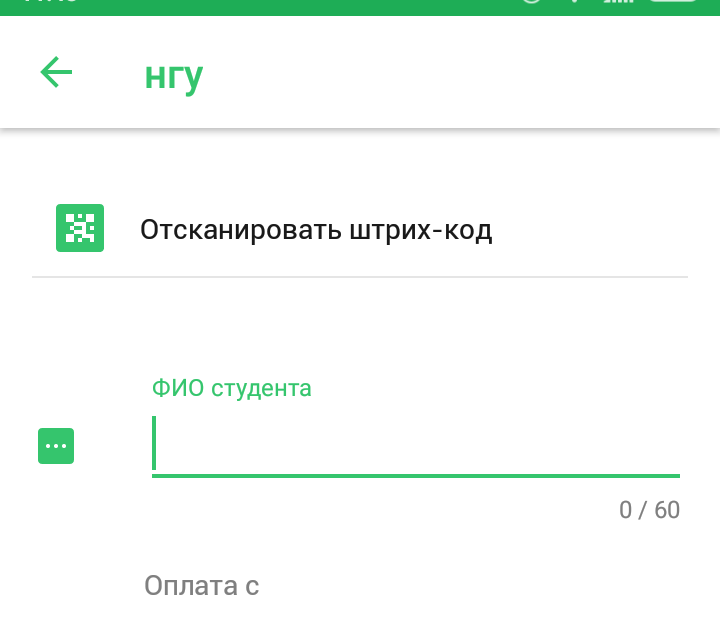 Нажать «Продолжить»Заполнить предложенную форму:ВНИМАНИЕ!!!- № группы: 14/19- № договора: МНСК- Период оплаты: 0419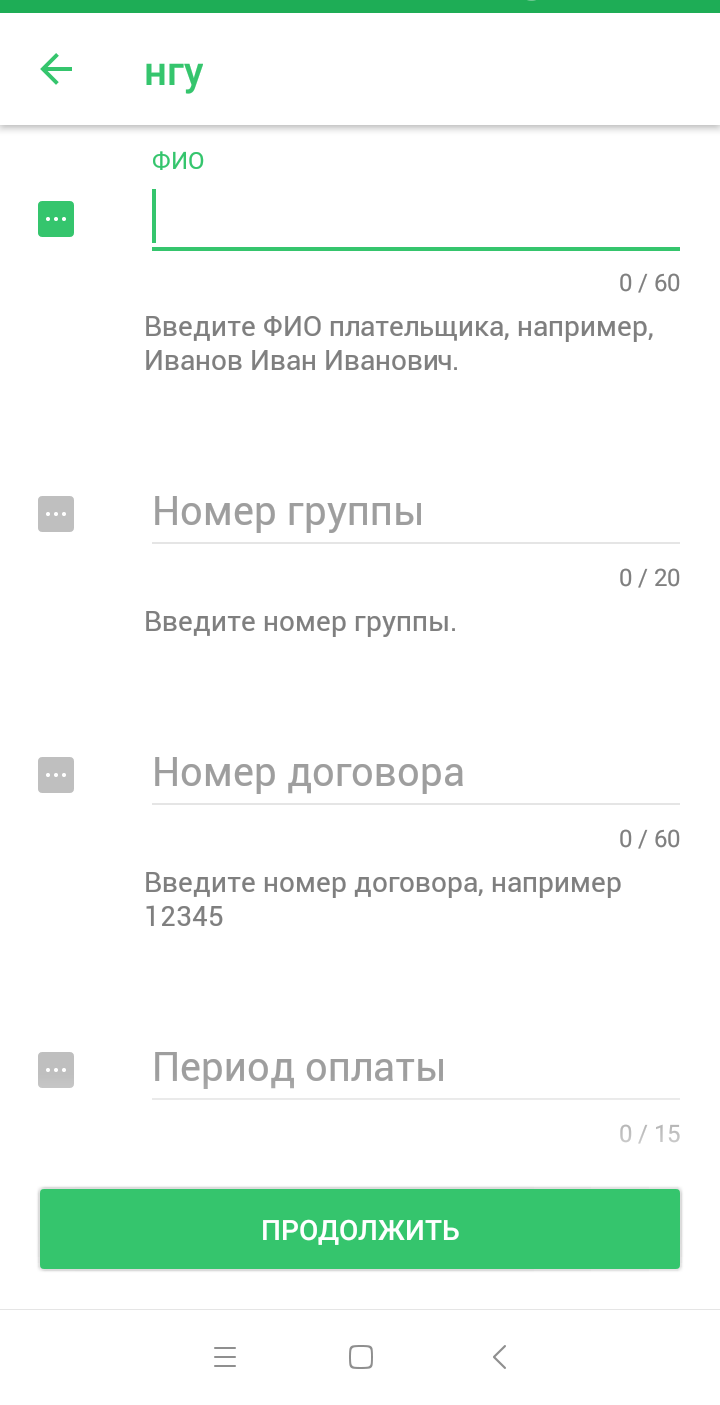 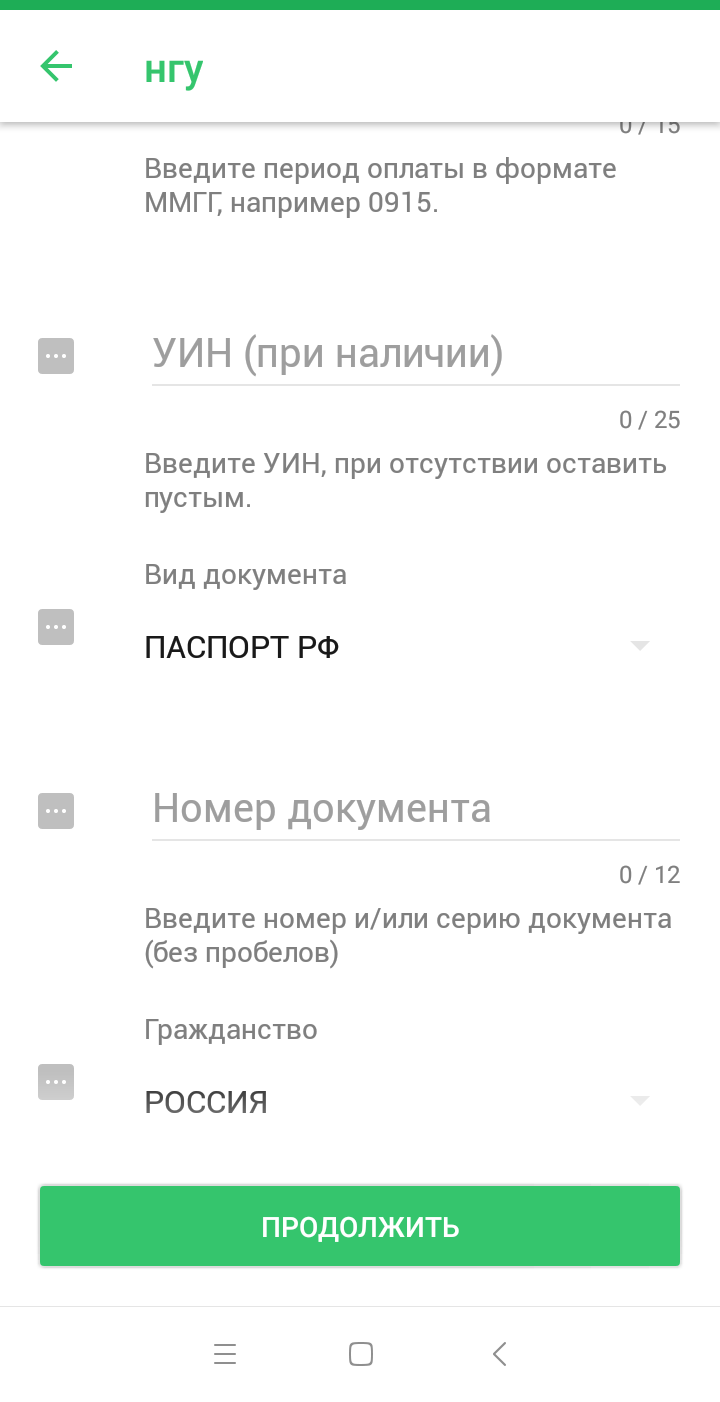 Нажать «Продолжить»Желаем успехов!По всем вопросам обращайтесь в оргкомитет МНСК. Реквизиты в казначействе для всех перечислений в рублях, кроме валютных платежей и рублевых платежей для нерезидентовПолучатель
УФК по Новосибирской области (НГУ л/с 30516Щ44680)
лицевой счет автономного учреждения
Банк получателя
Сибирское ГУ Банка России г.Новосибирск
р/с 40501 810 7 000 42000002 
Корреспондентский счет - нет
БИК банка 045004001
КБК 00000000000000000130 (доходы от оказания услуг, выполнение НИР, госконтракты)
ОКПО 02068930
ОКТМО 50701000
ОГРН 1025403658565ИНН 5408106490КПП 540801001Для перечислений в НГУ в ЕвроBeneficiary: Novosibirsk State University
Legal address: 2, Pirogova Street, Novosibirsk 630090, Russia
Acc. N 40503978261121000706 with «Bank Otkritie Financial Corporation» (Public Joint-Stock Company), Moscow, Russia 
SWIFT – JSNMRUMM
Correspondent Account N 4008871501 00 EUR with Commerz bank AG, Frankfurt am Main, Germany 
SWIFT code: COBADEFFДля перечислений в НГУ в долларах СШАBeneficiary: Novosibirsk State University 
Legal address: 2, Pirogova Street, Novosibirsk 630090, Russia
Acc. N 40503840661121000706 with «Bank Otkritie Financial Corporation» (Public Joint-Stock Company), Moscow, Russia 
SWIFT – JSNMRUMM
Correspondent Account N 890-0584-157 with Bank of New York Mellon, New York, USA 
SWIFT code: IRVTUS3NДля перечислений в НГУ в рублях (для иностранных граждан)*Банк получателя – Филиал Новосибирский №2 Публичного акционерного общества Банк «Финансовая Корпорация Открытие»
Сокращенное наименование: Ф-л Новосибирский №2 ПАО Банк «ФК Открытие»
БИК банка 045004741
Кор. счет 30101810350040000741
Р/с получателя 40503810161120100001 
Наименование получателя - Новосибирский государственный университет
Адрес - 630090, г. Новосибирск, ул. Пирогова, 2
ИНН 5408106490
КПП 540801001*в назначении платежа обязательно указать1. Код вида валютной операции в фигурных скобках { }:
20100 - Расчеты нерезидента в виде предварительной оплаты (аванс)
20200 - Расчеты нерезидента за выполненные резидентом работы, оказанные услуги (оплата, доплата после выполнения работ, оказания услуг)
2. Дату: 14.09.2019 и номер договора МНСК
3. Назначение платежа (например, за обучение Иванова И.И.)